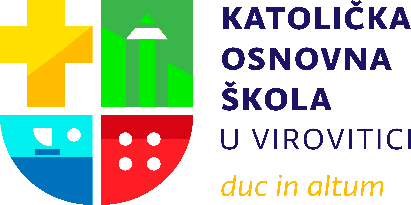 Trg Ljudevita Patačića 333000 ViroviticaTel.: 033/ 554-225 (ravnatelj), 554-145 (pedagog),        554-223 (tajništvo),554-227 (računovodstvo),         554-221 (zbornica)E-mail: ured@os-katolicka-vt.skole.hrwww.os-katolicka-vt.skole.hrKLASA: 007-01/24-02/3URBROJ: 2189-87-2U Virovitici, 26. ožujka 2024. godine                                                                             ZAPISNIK         sa 6. elektroničke sjednice Školskog odbora održane dana 26. ožujka 2024. godine Sjednica je održana prema člancima 15.a-15.d Poslovnika  o radu školskog odbora i drugih kolegijalnih tijela  (KLASA: 003-05/20-01/04, URBROJ: 2189-87-08-20-01) s e-mail adrese predsjednice Školskog odbora.Poziv za sjednicu, zajedno s pripadajućom dokumentacijom, upućen je članovima Školskog odbora dana 22. ožujka 2024. godine,  dodatno pojašnjenje ravnatelja škole vezano uz toč. 2. poziva , dana 22. ožujka 2024. godine, putem e-maila.  Članovima Školskog odbora ostavljen je rok za očitovanje o niže navedenim točkama dnevnog reda u razdoblju od 08,00-12,00 sati dana 26. ožujka 2024. godine.Očitovali su se sljedeći članovi Školskog odbora: I.Ž., Z.K., M.V., V.M., Z.S.                                                                                                   DNEVNI REDUsvajanje zapisnika s 5. sjednice Školskog odbora održane dana 29. veljače 2024. godineSuglasnost za zasnivanje radnog odnosa s učiteljem/icom razredne nastave na određeno, nepuno radno vrijeme (20 sati tjedno), 1 izvršitelj/ica- zamjena za radnicu koja koristi roditeljski dopust kao rad s polovicom punog radnog vremenaDnevni red je jednoglasno usvojen.Ad.1.  Sukladno sugestiji predstojnika Ureda za katoličke škole ispravit će se zapisnik s 5. sjednice Školskog odbora.Ad.2.Natječaj o kojem se odlučuje na ovoj sjednici bio je objavljen od 04. do 12. ožujka 2024. godine. U postupku procjene i vrednovanja kandidata utvrđeno je da je: M.P. kandidatkinja s najvećim brojem bodova. Ravnatelj traži prethodnu suglasnost za zasnivanje radnog odnosa s naprijed navedenom kandidatkinjom. Prijedlog ravnatelja je dan na usvajanje te Školski odbor jednoglasno daje suglasnost za zasnivanjem radnog odnosa s M.P., mag. prim. obrazovanja, s kojom će se sklopiti ugovor o radu na određeno, nepuno radno vrijeme (20 sati tjedno) radi obavljanja poslova učiteljice razredne nastave, do povratka radnice M.B.M. na rad u punom radnom vremenu s korištenja roditeljskog dopusta kao prava na rad s polovicom punog radnog vremena.U prilogu zapisnika su ispisi poruka elektroničke pošte članova Školskog odbora te ispis ravnateljeva očitovanja vezano uz toč.2. ovog zapisnika.             Zapisničarka:                                                                         Predsjednica Školskog odbora:                  A.G.S.                                                                                                     V.M.